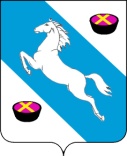 П О С Т А Н О В Л Е Н И ЕАДМИНИСТРАЦИИ  БЕЛОРЕЧЕНСКОГО  ГОРОДСКОГО  ПОСЕЛЕНИЯ БЕЛОРЕЧЕНСКОГО  РАЙОНА  Об утверждении Порядка предоставления во владение и (или) пользование субъектам малого и среднего предпринимательства и организациям, образующим инфраструктуру поддержки субъектов малого и среднего предпринимательства муниципального имущества, включенного в Перечень муниципального имущества Белореченского городского поселения Белореченского района, свободного от прав третьих лиц (за исключением имущественных прав субъектов малого и среднего предпринимательства), предназначенного для предоставления во владение и (или) в пользование на долгосрочной основе субъектам малого и среднего предпринимательства и организациям, образующим инфраструктуру поддержки субъектов малого и среднего предпринимательстваВ соответствии с Федеральными законами от 24 июля 2007 года № 209-ФЗ «О развитии малого и среднего предпринимательства в Российской Федерации», от 26 июля 2006 года № 135-ФЗ «О защите конкуренции», постановлением Правительства Российской Федерации от 21 августа 2010 года № 645 «Об имущественной поддержке субъектов малого и среднего предпринимательства при предоставлении федерального имущества», руководствуясь статьей 32 Устава Белореченского городского поселения Белореченского района,                      п о с т а н о в л я ю:1. Утвердить Порядок предоставления во владение и (или) пользование субъектам малого и среднего предпринимательства и организациям, образующим инфраструктуру поддержки субъектов малого и среднего предпринимательства муниципального имущества, включенного в Перечень муниципального имущества Белореченского городского поселения Белореченского района, свободного от прав третьих лиц (за исключением имущественных прав субъектов малого и среднего предпринимательства), предназначенного для предоставления во владение и (или) в пользование на долгосрочной основе субъектам малого и среднего предпринимательства и организациям, образующим инфраструктуру поддержки субъектов малого и среднего предпринимательства (прилагается).2. Настоящее постановление обнародовать в установленном порядке.3. Контроль за выполнением постановления возложить на начальника управления экономического развития администрации Белореченского городского поселения С.А.Сердюкову.4. Постановление вступает в силу со дня его официального обнародования.Глава Белореченского городского поселения                                                                        А.Н.Шаповалов  от 14.09.2018№ 448город Белореченск